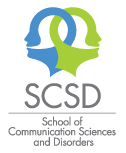 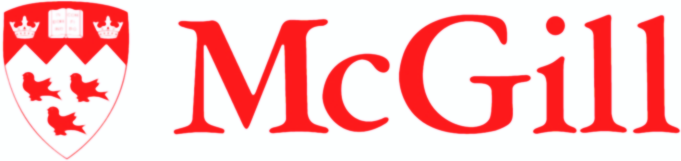 Weekly Feedback from Clinical Educator► To be filled out weekly by the Clinical Educator and discussed with the student► Optional on the weeks of the Student Mid-term and Final EvaluationsGeneral InformationStrengthsArea(s) to Improve					Action PlanOther (optional)Original SignaturesIf more than one CE or studentName of StudentSitePracticum Week (Include number and dates)Clinical EducatorStudentDateClinical EducatorStudentDate